                                                                                                                                                                                                    …………………..…………….   …………………..……….………………………                                                                                                                                                                                 (miejscowość, data)                 (podłużna pieczątka szkoły) VIII MISTRZOSTWA POWIATU WĄGROWIECKIEGO W STRZELECTWIE SPORTOWYM 2024DLA UCZCZENIA POWSTAŃCÓW WIELKOPOLSKICHKARTA ZGŁOSZENIA ZESPOŁU - ZAWODNIKÓWSzkoła może zgłosić 2 zespoły(męski i żeński) lub 1 mieszany*W eliminacjach szkolnych wzięło udział  uczniów.* Niepotrzebne skreślićOŚWIADCZENIEOświadczam, że zostałem(am) przeszkolony(a) w zakresie zasad bezpieczeństwa w posługiwaniu się bronią sportową oraz w zakresie zachowania się na strzelnicach sportowych.Potwierdzenie dyrektora szkoły o uzyskaniu oświadczeń od rodziców lub opiekunów prawnych uczniów biorących udział w VIII MPWSS o wyrażeniu zgody na publikowanie danych osobowych dziecka związanych z organizacją mistrzostw.TRENER OPIEKUN DRUŻYNY                                                            DYREKTOR SZKOŁY                                                                                                        ………………………………………………                  (nazwisko i imię)                                                                                                                                                                           (pieczątka, podpis, data)Tel. Kontaktowy trenera - opiekuna (Dane opiekuna tylko dla organizatora do kontaktu)Adres email trenera - opiekuna (wypełniony plik edytowany i podpisany skan zgłoszenia należy przesłać na adres  jws08@poczta.onet.pl  do 22 kwietnia 2024 r.)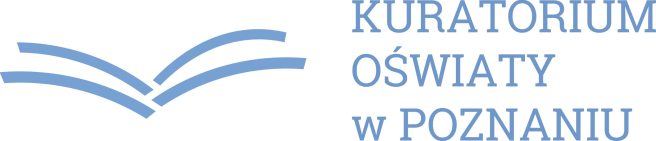 Lp.Zespół męskiImię i nazwisko uczniaData urodzeniaNr legitymacjiOświadczenie zawodnika podpisLp.Zespół żeńskiImię i nazwisko uczniaData urodzeniaNr legitymacjiOświadczenie zawodnika podpisLp.Zespół mieszanyImię i nazwisko uczniaData urodzeniaNr legitymacjiOświadczenie zawodnika podpis